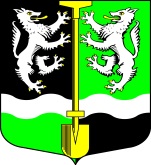 СОВЕТ ДЕПУТАТОВ МУНИЦИПАЛЬНОГО ОБРАЗОВАНИЯ                     СЕЛИВАНОВСКОЕ  СЕЛЬСКОЕ ПОСЕЛЕНИЕВОЛХОВСКОГО МУНИЦИПАЛЬНОГО РАЙОНАЛЕНИНГРАДСКОЙ ОБЛАСТИЧЕТВЕРТОГО СОЗЫВАРЕШЕНИЕ от 13 марта 2023 года                                                                                     № 156О рассмотрении проекта Устава муниципального образования Селивановское сельское поселение Волховского муниципального района  Ленинградской области в новой редакцииВ соответствии с Федеральным законом от 06.10.2003 года № 131-ФЗ «Об общих принципах организации местного самоуправления в Российской Федерации», Уставом муниципального образования Селивановское сельское поселение Волховского муниципального района Ленинградской области, в целях приведения Устава муниципального образования Селивановское сельское поселение Волховского муниципального района Ленинградской области в соответствие с федеральным законодательством Российской Федерации, рассмотрев проект Устава в новой редакции, Совет депутатов муниципального образования Селивановское сельское поселение,РЕШИЛ:1.Принять проект Устава муниципального образования Селивановское сельское поселение Волховского муниципального района Ленинградской области в новой редакции за основу, согласно приложению.2.Вынести проект Устава муниципального образования Селивановское сельское поселение Волховского муниципального района Ленинградской области в новой редакции на публичные слушания.3.Организовать публикацию проекта Устава муниципального образования Селивановское сельское поселение Волховского муниципального района Ленинградской области в новой редакции в средствах массовой информации и разместить на официальном сайте муниципального образования Селивановкое сельское поселение в сети «Интернет».     4.Настоящее решение вступает в силу с даты его официального опубликования. 5.Контроль за исполнением настоящего решения оставляю за собой.   Глава муниципального образованияСеливановское сельское поселение                                                 Н.И. Петров